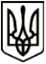 УкраїнаМЕНСЬКА МІСЬКА РАДА Чернігівська областьВИКОНАВЧИЙ КОМІТЕТ ПРОЄКТ РІШЕННЯ17 лютого  2021 року                         м. Мена                                №  Про передачу комунального майна Менської міської територіальної громади в оперативне управління Відділу освіти Менської міської радиВідповідно до звернення начальника Відділу освіти Менської міської ради Лук’яненко І.Ф. та з метою забезпечення діяльності Відділу освіти Менської міської ради., керуючись Законом України «Про місцеве самоврядування в Україні», ст. 40, Порядком списання, безоплатної передачі майна, яке належить до комунальної власності Менської міської об’єднаної територіальної громади, затвердженого рішенням 40 сесії Менської міської ради сьомого скликання від 03  липня 2020 року № 163 виконавчий комітет Менської міської радиВИРІШИВ:1.Передати комунальне майно Менської міської територіальної громади в оперативне управління Відділу освіти Менської міської ради згідно додатку 1. 2.Доручити міському голові Примакову Г.А. укласти договір на закріплення майна на праві оперативного управління згідно п.1.3.Міському голові створити комісію по прийому-передачі вказаного майна.4.Відділу бухгалтерського обліку і звітності Менської міської ради забезпечити оформлення відповідних документів передачі майна.5.Начальнику Відділу освіти Менської міської ради Лук’яненко І.Ф. забезпечити належний облік, використання за цільовим призначенням переданого майна.6.Контроль за виконанням рішення покласти на заступника міського голови Менської міської ради Гнипа В.І.Міський голова								Г.А. Примаков